   Corporate Membership Application 2023-2024      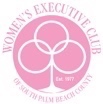 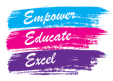 Business Information  Business Name: ___________________________________________________________________________  Business Address:  ________________________________________________________________________  Business Phone: _______________________________ Business Email_______________________________  Business Website: _________________________________________________________________________  Nature of Business: ________________________________________________________________________Year Established: __________________________________________________________________________  Community Activities and Organizations supported by Business: ____________________________________How did you learn about the Women’s Executive Club?  ___________________________________________Would someone from your organization be willing to speak at a meeting?  If yes, name topics: ________________________________________________________________________________________Membership Information      Corporate Membership is open to women owners, executives, or other key employees of the business.  One member is designated “Lead Member” and is the primary member from the business and up to 3 additional “Affiliate Members.  This membership includes the cost of one lunch per month.  Additional lunches are the responsibility of the business.       Our purpose is to create a supportive and engaging environment that allows for networking and education to enhance the professional and personal lives of our members.Due Schedule  $475.00 - Corporate Membership:  Includes one paid lunch per month.  Additional lunches cost $38 per lunch.You may submit your completed application to Women’s Executive Club at:Women’s Executive Club of South Palm Beach County  PO Box 811242, Boca Raton, FL  33481 Once approved, you will receive an invoice with instructions on paying by check or credit card.Please note:  Membership requires Board approval.  Membership Fees collected at the time of application submission will be held and deposited upon approval.  All Membership Fees are due within 30 days of approval and are non-refundable.WEC Bylaws are posted on the website and signing this application is acknowledgment of the entitlement to obtain a copy.Employee Information Lead Member Name: ___________________________________________________________________Position in Company: ___________________________________________________________Best Phone to Be Reached: _____________________________________________________ Best Email to Receive Notices:  __________________________________________________Birthday (Month and Day): _______________________________________________________ Affiliate Member #1 Name:  _______________________________________________________________Position in Company: ___________________________________________________________Best Phone to Be Reached: _____________________________________________________Best Email to Receive Notices:  __________________________________________________Birthday (Month and Day): ______________________________________________________ Affiliate Member #2 Name: _______________________________________________________________Position in Company: __________________________________________________________Best Phone to Be Reached: _____________________________________________________Best Email to Receive Notices:  __________________________________________________Birthday (Month and Day): _______________________________________________________ Affiliate Member #3 Name: ________________________________________________________________Position in Company: ____________________________________________________________Best Phone to Be Reached: ______________________________________________________ Best Email to Receive Notices:  ___________________________________________________Birthday (Month and Day): ________________________________________________________ Include State License if in a sales position.If accepted, we will need the following information for each Corporate Member: BADGE Member Names as you would like it to appear on each BADGE1. ____________________________________________ 2. ____________________________________________3. ____________________________________________ 4. ____________________________________________  Corporate Name to appear on each Badge: ___________________________________________________WEBSITE LISTED BY PROFESSION, WHAT CATEGORY ARE YOU UNDER? ____________________________________ ROTATING ADARE YOU INTERESTED IN AN AD TO BE SHOWN ON THE SCREEN AT OUR MEETINGS AND EVENTS? _____ Yes and I will email my business card or other finished piece of artwork measuring 12” x 9” in full color as a jpg or pdf  to Darlene @ bankerdarlene@aol.com_____ No – not at this time.  I will submit the required information in the future if I decide otherwise.____________________________________________________________________   ________________________Signature	of Lead Member								Date